DARAJANI BOYS’ HIGH SCHOOL,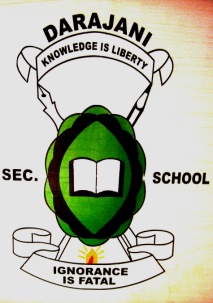 P.O BOX 20-90129, NGWATA.School Motto: “Knowledge is Liberty, Ignorance is Fatal”.END OF YEAR EXAMINATION, 2015FORM 1,AGRICULTURETIME: 2½ HRSNAME:________________________________________ADM.NO___________CLASS______SECTION A    (60 mks)1.	What is Arable farming.							1mk…..…………………………………………………………………………………………………………………………………………………………………………………………2.	a)  State two factors that determine the scale of production.  		(2mks) …..………………………………………………………………………………………………………………………………………………………………………………………………………..	b)  Give two economic activities in Kenya that have affected Agriculture. 2mks…..…………………………………………………………………………………………………………………………………………………………………………………………………………………………………………………………………………………………………………………………………………………………………………………………3. a)  Name two soil forming factors.							2mks……..……………………………………………………………………………………………………………………………………………………………………………………………………………………………………………………………………………………………………………………………………………………………………………………………………………………… b)  How can the following soil characteristics be determined.			3mksStructure type…..………………………………………………………………………………………………………………………………………………………………………………………..ii)Structure class. …..……………………………………………………………………………………………………………………………………………………………………………………………………………………………………………………………………………………… iii) Structure grade. …..…………………………………………………………………………………………………………………………………………………………………………………………4.	a)  For each of the following tertiary operations, Give one reason why it is carried out 											(3mks)Ridging…..…………………………………………………………………………………………………………………………………………………………………………………………………………………………………………………………………………………………ii)         Rolling…..…………………………………………………………………………………………………………………………………………………………………………………………………………………………………………………………………………………………iii)        Levelling…..…………………………………………………………………………………………………………………………………………………………………………………………………………………………………………………………………………………………. b)  State five benefits of draining land as a method of land reclamation.	(5mks)……………………………………………………………………………………………………………………………………………………………………………………………………………………………………………………………………………………………………………………………………………………………………………………………………………………………………………………………………………………………………………………………………………………………………………………………………………………………………………………………………………………………………………………………………………………………………………………………………………………………………………………………………………………………………………………………………………………………………………………………………………………………………………………………………………………………..5. (a)	Name four structures that can be used to store water in a farm	 	 (4mks)……………………………………………………………………………………………………………………………………………………………………………………………………………………………………………………………………………………………………………………………………………………………………………………………………………………………………………………………………………………………………………………………………………………………………………………………… (b)	Give four reasons why water treatment is important in a farm 		(4mks)………………………………………………………………………………………………………………………………………………………………………………………………………………………………………………………………………………………………………………………………………………………………………………………………6. a)	Define organic farming							(1mk)……………………………………………………………………………………………………………………………………………………………………………………………………………… b)	State  three reasons why agriculture is regarded as a science.		(3mks ) ………………………………………………………………………………………………………………………………………………………………………………………………………………………………………………………………………………………………………………………7 . Give four effects of HIV/Aids on agricultural production and development.	(4mks)………………………………………………………………………………………………………………………………………………………………………………………………………………………………………………………………………………………………………………………………………………………………………………………………………………………………………………………………………………………………………………………………………………………………………………………………  8. a)  State three farming practices that help in reducing the effects of water shortage in crop       production 										(3mks )       ………………………………………………………………………………………………………………………………………………………………………………………………………………………………………………………………………………………………………………………………………………………………………………………………………………………………………………………………………………………………………………………………………………………………………………………………  b) State four methods of land clearing   (4mks)………………………………………………………………………………………………………………………………………………………………………………………………………………………………………………………………………………………………………………………………………………………………………………………………………………………………………………………………………………………………………………………………………………………………………………………………9.  a) what is a tool?									(1mk ) ………………………………………………………………………………………………………………………………………………………………………………………………………………………………………………………………………………………………………………………            b) State four tools which are used in combination    (4mks)………………………………………………………………………………………………………………………………………………………………………………………………………………………………………………………………………………………………………………………………………………………………………………………………10. The diagram below shows an experiment set using soil types A B and C and the observations made after 24 hours.  Study the diagram and answer the questions that follow.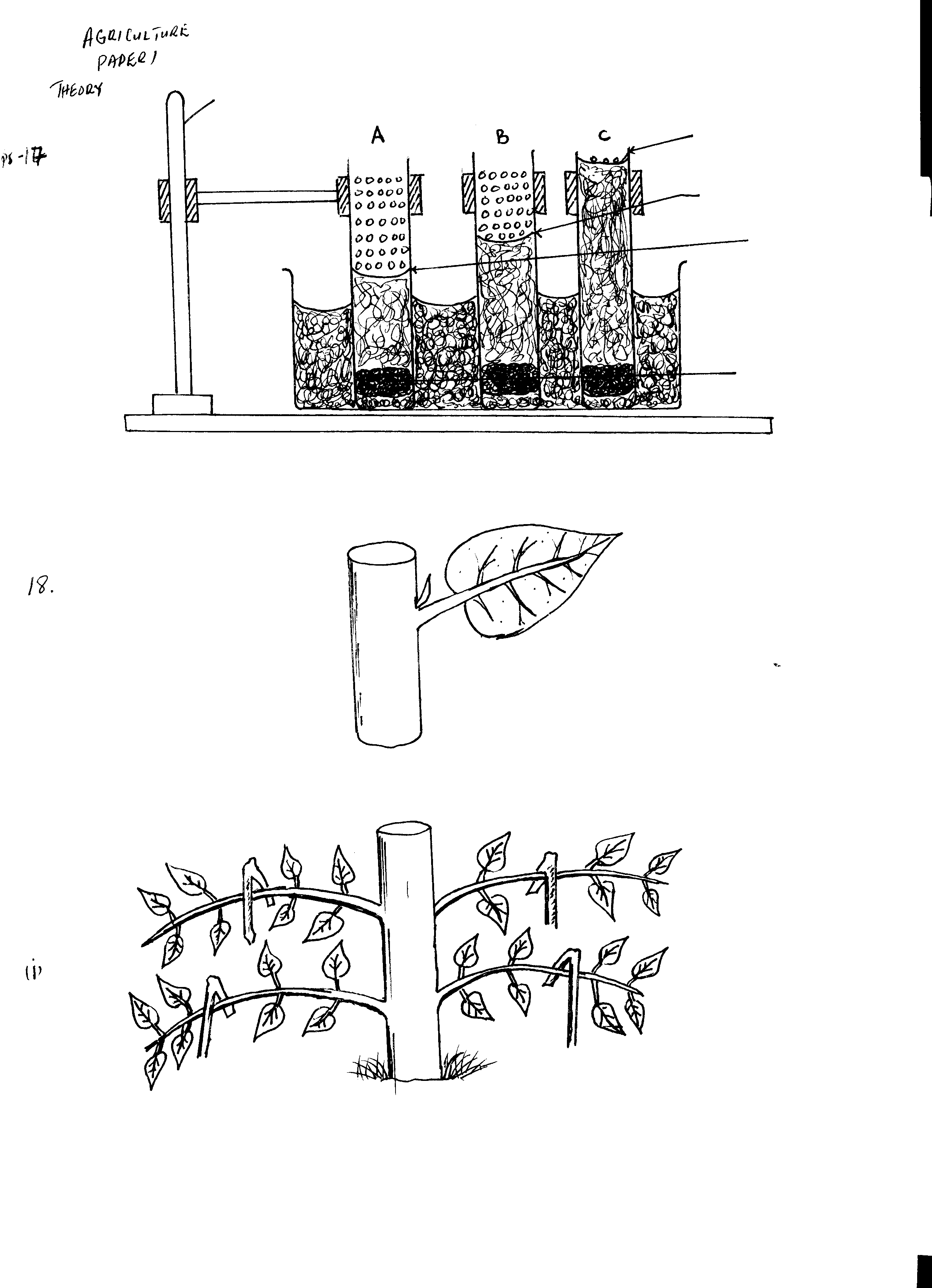 	a)  What is the experiment set up  above designed to study.				(1mk)………………………………………………………………………………………………………………………………………………………………………………………………b)  Name the three soil types.								(3mks)A ………………………………………………………………………………..B ………………………………………………………………………………...C …………………………………………………………………………………c)  What are the characteristics textures of the soil types A and C.			(2mks)A ………………………………………………………………………………………………………………………………………………………………………………………………C ………………………………………………………………………………………………………………………………………………………………………………………………11.    a)  Differentiate between a rip saw and a cross cut saw      				(1mks)	………………………………………………………………………………………………	………………………………………………………………………………………………         b)  Study the diagram below of farm tools and equipment and answer questions that follow.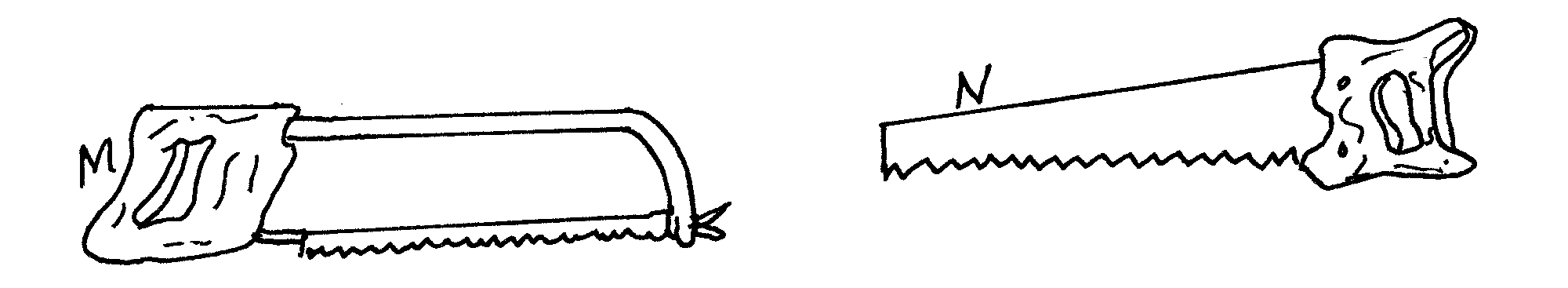 	(i)	Identify tool M and N							(2mks )		M……………………………………………………..		N………………………………………………………	(ii)	State one functional difference between M and N			(1mk) ………………………………………………………………………………………………………………………………………………………………………………………………………………(iii)	State two maintenance practices of tool M.				(2mks) ……………………………………………………………………………………………………………………………………………………………………………………………………………………………………………………………………………………………………………………..12. Name any two types of farming systems     				(2mks)……………………………………………………………………….……………………………………………………………………….                                       SECTION B (40 mks)Answer all the questions in this section in the spaces provided13.   a)  What is irrigation    2mks	……………………………………………………………………………………………..		………………………………………………………………………………………………         b) Name four factors to consider when choosing an irrigation type       4mks ………………………………………………………………………………………………………………………………………………………………………………………………………………………………………………………………………………………………………………………………………………………………………………………………………………………………………………………………………………………………………………………………………………………………………………………………(c) State four physical agents of soil weathering.				(4 mks)………………………………………………………………………………………………………………………………………………………………………………………………………………………………………………………………………………………………………………………………………………………………………………………………         d) Describe the process of water treatment in the farm    			 (10mks)………………………………………………………………………………………………………………………………………………………………………………………………………………………………………………………………………………………………………………………………………………………………………………………………………………………………………………………………………………………………………………………………………………………………………………………………………………………………………………………………………………………………………………………………………………………………………………………………………………………………………………………………………………………………………………………………………………………………………………………………………………………………………………………………………………………………………………………………………………………………………………………………………………………………………………………………………………………………………………………………………………………………………………………………………………………………………………………………………………………………………………………………………………………………………………………………………………………………………………………………………………………………………………………………………………………………………………………………………………………………………………………………………………………………………………………………………………………………………………………………………………………………………………………………………………………………………………………………………………………………………………………………………………………………………………………………………………………………………………………………………………………………………………………………………………………………………………………………………………………………………………………………………………………………………………………………………………………………………………………………………………………………………………………………………………………………………………………………………………………………………………………………………………………………………………………………………………………………………………………………………………………………………………………………………………………………………………………………………………………………………………………………………………………………………………………………………………………………………………………………………………………………………………………………………………………………………………………………………………………………………………………………………………………………………………………………………………………………………………………………………………………………………………………………………………………………………………………………14. a) What is soil fertility?								(1mk)	………………………………………………………………………………………………	………………………………………………………………………………………………      b) State four characteristics of a fertile soil.		     			( 4mks)………………………………………………………………………………………………………………………………………………………………………………………………………………………………………………………………………………………………………………………………………………………………………………………………………………………………………………………………………………………………………………………………………………………………………………………………(c) Explain five reasons for maintenance of farm tools and equipments.	(5 marks)………………………………………………………………………………………………………………………………………………………………………………………………………………………………………………………………………………………………………………………………………………………………………………………………………………………………………………………………………………………………………………………………………………………………………………………………………………………………………………………………………………………………………………………………………………………………………………………………d) Explain five ways through which  soil losses fertility     			 (10mks)……………………………………………………………………………………………………………………………………………………………………………………………………………………………………………………………………………………………………………………………………………………………………………………………………………………………………………………………………………………………………………………………………………………………………………………………………………………………………………………………………………………………………………………………………………………………………………………………………………………………………………………………………………………………………………………………………………………………………………………………………………………………………………………………………………………………………………………………………………………………………………………………………………………………………………………………………………………………………………………………………………………………………………………………………………………………………………………………………………………………………………………………………………………………………………………………………………………………………………………………………………………………………………………………………………………………………………………………………………………………………………………………………………………………………………………………………………………………………………………………………………………………………………………………………………………………………………………………………………………………………………………………………………………………………………………………………………………………………………………………………………………………………………………………………………………………………………………………………………………………………………………………………………………………………………………………………………………………………………………………………………………………………………………………………………………………………………………………………………………………………………………………………………………………… **************************END_ALL THE BEST*************************